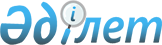 О переименовании составных частей села Кособа Карабалыкского сельского округа Карабалыкского районаРешение акима Карабалыкского сельского округа Карабалыкского района Костанайской области от 5 октября 2018 года № 1. Зарегистрировано Департаментом юстиции Костанайской области 23 октября 2018 года № 8066
      В соответствии с подпунктом 4) статьи 14 Закона Республики Казахстан от 8 декабря 1993 года "Об административно-территориальном устройстве Республики Казахстан", с учетом мнения населения и на основании заключения областной ономастической комиссии при акимате Костанайской области от 20 июня 2018 года, аким Карабалыкского сельского округа РЕШИЛ:
      1. В селе Кособа Карабалыкского сельского округа Карабалыкского района переименовать следующие улицы:
      1) улицу Ленина в улицу Ақжол;
      2) улицу Совхозная в улицу Бастау.
      2. Государственному учреждению "Аппарат акима Карабалыкского сельского округа" в установленном законодательством Республики Казахстан порядке обеспечить:
      1) государственную регистрацию настоящего решения в территориальном органе юстиции;
      2) в течение десяти календарных дней со дня государственной регистрации настоящего решения направление его копии в бумажном и электронном виде на казахском и русском языках в Республиканское государственное предприятие на праве хозяйственного ведения "Республиканский центр правовой информации" для официального опубликования и включения в Эталонный контрольный банк нормативных правовых актов Республики Казахстан;
      3) в течение десяти календарных дней после государственной регистрации настоящего решения направление его копии на официальное опубликование в периодические печатные издания, распространяемые на территории Карабалыкского района;
      4) размещение настоящего решения на интернет-ресурсе акимата Карабалыкского района после его официального опубликования.
      3. Контроль за исполнением настоящего решения оставляю за собой.
      4. Настоящее решение вводится в действие по истечении десяти календарных дней после дня его первого официального опубликования.
					© 2012. РГП на ПХВ «Институт законодательства и правовой информации Республики Казахстан» Министерства юстиции Республики Казахстан
				
      Аким Карабалыкского сельского округа

М. Велин
